RELATORIO FINAL PIVIEXEDITAL DE EXTENSÃO 02/2020DataAssinatura do OrientadorMatrícula Siape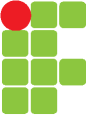 INSTITUTO FEDERAL DE EDUCAÇÃO, CIÊNCIA E TECNOLOGIA DO RIO DE JANEIROPRÓ- REITORIA DE EXTENSÃODIRETORIA DE EXTENSÃO COMUNITÁRIA E TECNOLÓGICACOORDENAÇÃO GERAL DE PROGRAMAS E PROJETOSDATA ENCAMINHAMENTO RELATORIO FINAL: 01 a 31/08/2021DATA ENCAMINHAMENTO RELATORIO FINAL: 01 a 31/08/2021DATA ENCAMINHAMENTO RELATORIO FINAL: 01 a 31/08/2021IDENTIFICAÇÃOIDENTIFICAÇÃOIDENTIFICAÇÃOIDENTIFICAÇÃOAluna (o) Voluntária (o):Curso:Curso:Matricula:Orientadora (o) (servidora (o)):Orientadora (o) (servidora (o)):Orientadora (o) (servidora (o)):Siape:Nome do Projeto:Nome do Projeto:Nome do Projeto:Nome do Projeto:Linha Temática:Linha Temática:Linha Temática:Linha Temática:Campus:Campus:Campus:Campus:IMPACTO DO PROJETO PARA A EXTENSÃO NO CAMPUS E NO IFRJ NA ÁREA DO CONHECIMENTO E NA SOCIEDADEIMPACTO DO PROJETO PARA A EXTENSÃO NO CAMPUS E NO IFRJ NA ÁREA DO CONHECIMENTO E NA SOCIEDADEIMPACTO DO PROJETO PARA A EXTENSÃO NO CAMPUS E NO IFRJ NA ÁREA DO CONHECIMENTO E NA SOCIEDADEIMPACTO DO PROJETO PARA A EXTENSÃO NO CAMPUS E NO IFRJ NA ÁREA DO CONHECIMENTO E NA SOCIEDADEIMPACTO DO PROJETO PARA A EXTENSÃO NO CAMPUS E NO IFRJ NA ÁREA DO CONHECIMENTO E NA SOCIEDADECONTRIBUIÇÃO DO PROJETO NA FORMAÇÃO DOS ESTUDANTES DA EDUCAÇÃO BÁSICA E/OU SUPERIORCONTRIBUIÇÃO DO PROJETO NA FORMAÇÃO DOS ESTUDANTES DA EDUCAÇÃO BÁSICA E/OU SUPERIORCONTRIBUIÇÃO DO PROJETO NA FORMAÇÃO DOS ESTUDANTES DA EDUCAÇÃO BÁSICA E/OU SUPERIORCONTRIBUIÇÃO DO PROJETO NA FORMAÇÃO DOS ESTUDANTES DA EDUCAÇÃO BÁSICA E/OU SUPERIORCONTRIBUIÇÃO DO PROJETO NA FORMAÇÃO DOS ESTUDANTES DA EDUCAÇÃO BÁSICA E/OU SUPERIORCONTRIBUIÇÃO DO PROJETO PARA DIFUSÃO E TRANSFERENCIA DO CONHECIMENTOCONTRIBUIÇÃO DO PROJETO PARA DIFUSÃO E TRANSFERENCIA DO CONHECIMENTOCONTRIBUIÇÃO DO PROJETO PARA DIFUSÃO E TRANSFERENCIA DO CONHECIMENTOCONTRIBUIÇÃO DO PROJETO PARA DIFUSÃO E TRANSFERENCIA DO CONHECIMENTOCONTRIBUIÇÃO DO PROJETO PARA DIFUSÃO E TRANSFERENCIA DO CONHECIMENTOINDICADORESINDICADORESINDICADORESINDICADORESINDICADORESPRODUÇÃO TÉCNICA E BIBLIOGRÁFICA (Quantidade)PRODUÇÃO TÉCNICA E BIBLIOGRÁFICA (Quantidade)TOTALTOTALTOTALArtigos publicados em periódicosArtigos publicados em periódicosTrabalhos apresentados em eventosTrabalhos apresentados em eventosCapítulos de livros publicadosCapítulos de livros publicadosMídias para internet, mídias eletrônicas e demais produtos correlatos (vídeos, blogs, facebook etc.)Mídias para internet, mídias eletrônicas e demais produtos correlatos (vídeos, blogs, facebook etc.)Material pedagógico e instrucional Material pedagógico e instrucional Outros (especificar): _____________________________________Outros (especificar): _____________________________________CONCLUSÃOCaso alguma(s) atividade(s) listada(s) no Projeto e/ou no(s) Plano(s) do Trabalho não tenha(m) sido executada(s) ou concluída(s), apresentar justificativa (s) na neste tópico.CONCLUSÃOCaso alguma(s) atividade(s) listada(s) no Projeto e/ou no(s) Plano(s) do Trabalho não tenha(m) sido executada(s) ou concluída(s), apresentar justificativa (s) na neste tópico.CONCLUSÃOCaso alguma(s) atividade(s) listada(s) no Projeto e/ou no(s) Plano(s) do Trabalho não tenha(m) sido executada(s) ou concluída(s), apresentar justificativa (s) na neste tópico.CONCLUSÃOCaso alguma(s) atividade(s) listada(s) no Projeto e/ou no(s) Plano(s) do Trabalho não tenha(m) sido executada(s) ou concluída(s), apresentar justificativa (s) na neste tópico.CONCLUSÃOCaso alguma(s) atividade(s) listada(s) no Projeto e/ou no(s) Plano(s) do Trabalho não tenha(m) sido executada(s) ou concluída(s), apresentar justificativa (s) na neste tópico.OUTRAS PRODUÇÕES (listar abaixo)OUTRAS PRODUÇÕES (listar abaixo)OUTRAS PRODUÇÕES (listar abaixo)OUTRAS PRODUÇÕES (listar abaixo)OUTRAS PRODUÇÕES (listar abaixo)COMENTÁRIOS, CRÍTICAS E SUGESTÕESCOMENTÁRIOS, CRÍTICAS E SUGESTÕESCOMENTÁRIOS, CRÍTICAS E SUGESTÕESCOMENTÁRIOS, CRÍTICAS E SUGESTÕESCOMENTÁRIOS, CRÍTICAS E SUGESTÕES